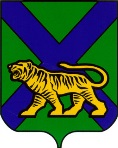 ТЕРРИТОРИАЛЬНАЯ ИЗБИРАТЕЛЬНАЯ КОМИССИЯМИХАЙЛОВСКОГО РАЙОНА
РЕШЕНИЕс. Михайловка О распределении специальных знаков (марок)для избирательных бюллетеней  на выборах депутатов Государственной Думы Федерального Собрания Российской Федерации седьмого созываВ соответствии с постановлением Центральной избирательной комиссии Российской Федерации от 18 мая 2016 года 7/62-7 «О количестве специальных знаков (марок) для избирательных бюллетеней на выборах депутатов Государственной Думы Федерального Собрания Российской Федерации седьмого созыва», руководствуясь пунктом 2 статьи 79 Федерального закона «О выборах депутатов Государственной думы Федерального Собрания Российской Федерации», территориальная избирательная комиссия Михайловского района 	РЕШИЛА:1. Распределить специальные знаки (марки) для избирательных бюллетеней на выборах депутатов Государственной Думы Федерального Собрания Российской Федерации седьмого созыва в соответствии с приложением к настоящему решению.2. Оставить в резерве территориальной избирательной комиссии Михайловского района  специальные знаки (марки) в количестве 500 (пятьсот) штук с №3. Возложить контроль за выполнением настоящего решения на секретаря территориальной избирательной комиссии Михайловского района В.В. Лукашенко, членов территориальной избирательной комиссии Михайловского района с правом решающего голоса Фурманенко Е.В., Бойко В.Б. Председатель комиссии					             Н.С. Горбачева Секретарь комиссии				                                  В.В. Лукашенко Приложение                            к решению территориальной                                 избирательной  комиссииМихайловского районаот 20 августа 2016 года № 28/204Распределениеспециальных знаков (марок) для избирательных бюллетеней для голосования на выборах депутатов Государственной Думы Федерального Собрания Российской Федерации седьмого созыва20.08.201628/204№п/п№ избирательного участкаКоличество избирателейКоличество специальных знаков (марок), передаваемых в участковые избирательные комиссии по единому округуКоличество специальных знаков (марок), передаваемых в участковые избирательные комиссии по одномандатному избирательному округу  № 631.17011473145014502.17021054100010003.17031546150015004.17041552155015505.17051006100010006.17065055005007.17072822502508.17083743503509.170914101400140010.171029826026011.171114310010012.171261760060013.171360760060014.171420220020015.171517381735173516.171617131715171517.171717211720172018.171816211600160019.171994190090020.172087687087021.172112041200120022.172241440040023.172339037037024.172428428028025.172515441540154026.172663263063027.172748448048028.172892909029.172954454054030.173014814014031.173113613013032.173212561250125033.173325425025034.173433933033035.173573707035274732700027000